REFERENCEBytový dům Lounských 8, Praha 4Předseda BD pan Franta 603 417 512Provedeno vymalování celého domu, včetně odstranění starého olejového nátěru, nátěry výtahu, zárubní a soklů u podlah.__________________________________________________________________________________Bytový dům Na Veselí 1, Praha 4Předseda BD pan Křivan 606 847 484Provedeno vymalování celého domu, rekonstrukce emailového soklu, nátěry zábradlí, zárubní, výměna zvonků a vypínačů.__________________________________________________________________________________Bytový dům Schulhoffova 792, Praha 11Místopředseda SV pan Zima 608 442 779Provedeno vymalování celého domu, obnova emailového soklu, nátěry elektrorozvaděčů.__________________________________________________________________________________Bytový dům PankrácPředseda BD pan Čermák 721 213 136Provedeno vymalování celého domu, provedení soklu z antické zeminy, nový sokl z dlaždic, nátěry výtahu, zábradlí a madla. Výměna zvonků, poštovních schránek a zednické práce.__________________________________________________________________________________Bytové domy Konstantinova, Praha 11Předseda BD pan Kučera 777 036 696Provedeno vymalování dvou vchodů, nátěry zábradlí, hydrantů, zárubní.Bytové domy Křejpského , Praha 11Předseda výboru SVJ paní Holešovská 607 688 136Provedena výmalby interiérů a pravidelné malování kuchyně a zázemíObjekty policie a ministerstva vnitraProvedeny malířské práce, nátěry fasád .Více jak 150.000 m2V případě zájmu ověření referencí vám sdělíme kontakty na uvedené zástupce. Nezveřejněno z důvodu ochrany soukromí.UKÁZKY PRACÍ- VÍCE NA WWW.123MALOVANI.CZ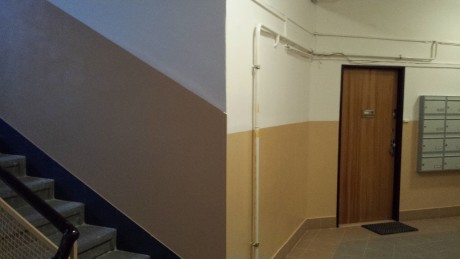 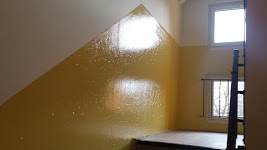 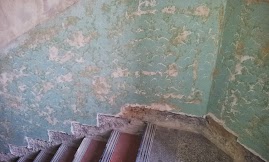 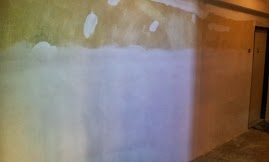 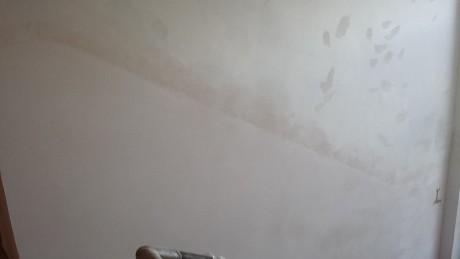 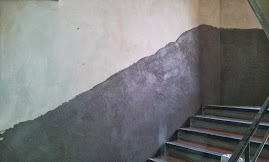 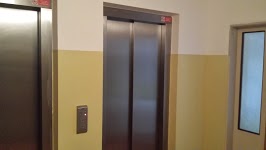 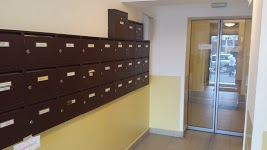 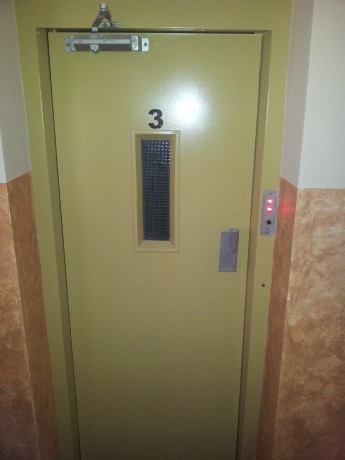 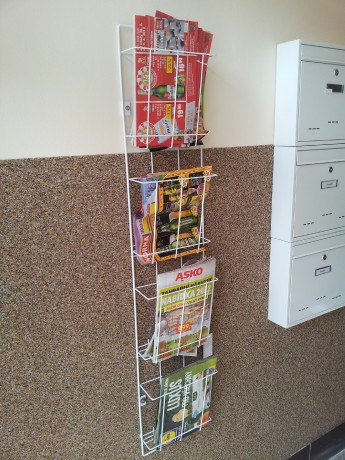 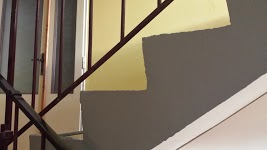 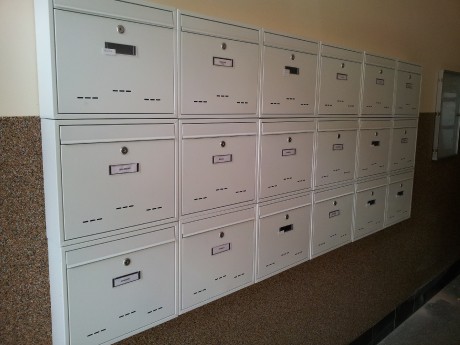 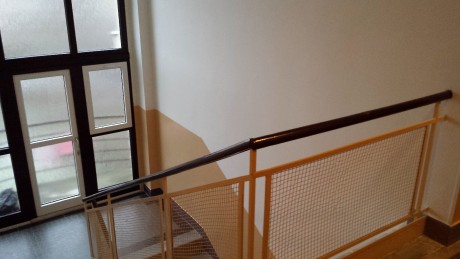 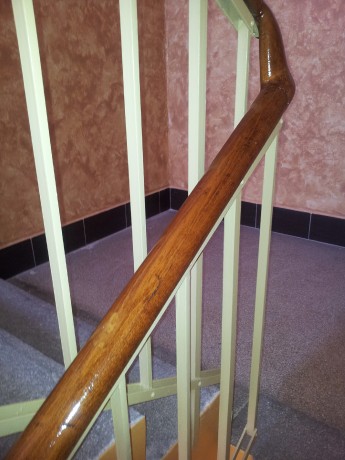 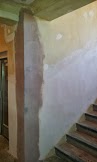 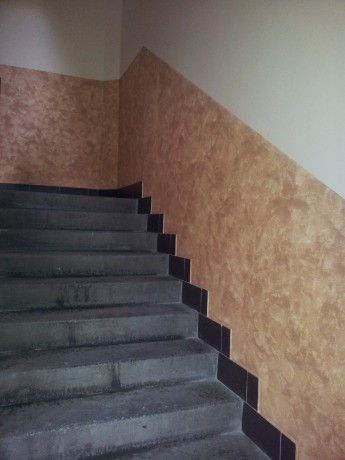 